Технологическая карта урока 1. Тема урока: «Путешествие по морю Знаний»2. Место и роль урока в изучаемой теме: урок № 6 в теме «Сложение рациональных чисел»Организационная структура урокаПрактическая работаЗадание: Заполните таблицу, используя рисунок. Найдя сумму самой высокой и самой низкой из температур (данные возьмите из таблицы) ты сможешь узнать, при какой температуре спят морские чудовища. Определи, в какое время суток необходимо проплыть логово морских чудовищ. 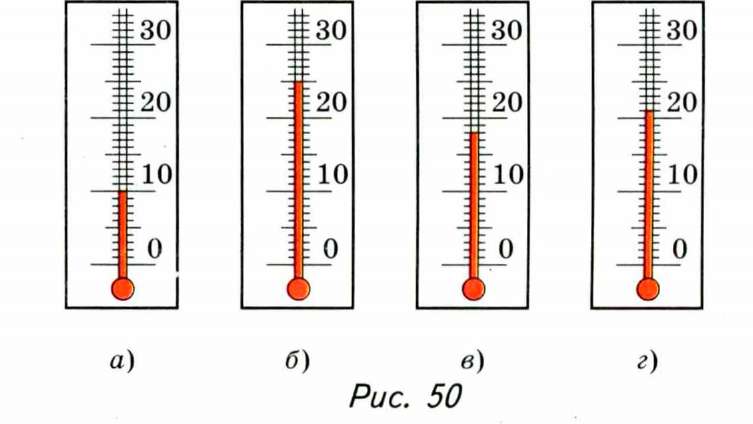 Цель деятельности учителя(цель урока)Создать условия для отработки вычислительных навыков при выполнении сложения рациональных  чисел.Тип урокаУрок обобщения и систематизации знаний Форма урока Урок-путешествиеПланируемые результатыУчащийся научится применять правила сложения рациональных чисел при решении различных задач.УУДПредметные: обобщить и систематизировать знания о правилах сложения рациональных чисел.УУДЛичностные: формировать ответственное отношение к обучению, готовность к саморазвитию и самообразованию на основе мотивации к обучению и познанию.УУДМетапредметные: формировать умение видеть математическую задачу в контексте проблемной ситуации в других дисциплинах, в окружающей жизни.Методы и формы обученияФормы обучения: Фронтальная (Ф), парная (П), индивидуальная (И)Методы: объяснительно-иллюстративный, частично-поисковый, словесный, практическийОборудование и материалы к уроку Проектор, доска, презентация к уроку, карточки с заданиями для каждого учащегося, листы самооценки для каждого учащегося, учебники, тетради.Основные понятияСвойства сложения чисел на координатной прямой, правило сложения чисел с разными знаками, правило сложения отрицательных чисел, свойство сложения противоположных чисел.Этапы урокаи времяЗадачи этапов урокаЗадания для учащихсяДеятельность учителяДеятельность учениковФормыУУД1.Организационный момент(3 мин) 1. Создать доброжелательную обстановку на уроке2. Создать у учащихся направленность на учебную работуОценочный лист учащегося.  Презентация (слайд 1)Сегодня у нас необычный урок «Урок-путешествие по морю Знаний». Ребята, скажите,  какие темы мы изучали на прошлых занятиях?  Что мы делали? Какие цели мы поставим на уроке? Откройте тетради, запишите число, тему урока и подпишите оценочный лист, который лежит у вас на парте.      Отвечают на вопросы учителя, записывают тему урокаФЛичностные:Проявлятьинтерес к изучению темы, интерес к учебной деятельности.2. Актуализация  и систематизация опорных знаний(5 мин)Определить границы знания и незнанияПрезентация (слайд 1,2,3)Мы отправляемся в  морское путешествие. А как же называется остров с которого мы  начнём своё путешествие. А название острова вы сможете узнать, разгадав ребус (отгадывают ребус) (слайд 1). Итак, остров называется «Везение». (слайд 2) Посмотрим, повезёт нам сегодня в путешествии.  Сколько островов нам нужно  посетить. Но прежде чем отправиться на поиски приключений нам необходимо немного повторить правила (слайд 3)Разгадывают ребус. Отвечают на вопросы учителя.  По очереди комментируют ответы на предложенные задания на слайдах. Заполняют оценочный листИ, ФКоммуникативные:  формировать умения управлять своим поведениемПознавательные: Уметь строить логическую цепочку рассуждений.3. «Таинственный остров» - устный счёт (7 мин)Проверить умения и навыки по применению правил сложения рациональных чисел.Презентация (слайд 4,5)Задание: Найдите значения выражений, расположите результаты в порядке возрастания и узнаете, кто живёт на Таинственном  острове. Организует работу в парах, контролирует выполнение работы.Итак, мы отправились в путешествие, и попали на «Таинственный остров». Как вы думаете, почему он так называется? А  какие жители населяют этот остров? Вот это  нам и предстоит узнать.  (жители Циклопы)Выполняют задания – устно выполняют вычисления, записывают ответы в тетрадь, устанавливают соответствие.  Заполняют оценочный листПКоммуникативные: формировать навыки учебного сотрудничества в ходе парной работы.Познавательные: Уметь строить логическую цепочку рассуждений.4. Остров «Ошибок» (4 мин)Через  решение практических задач убедить  учащихся в полезности полученных знаний.Организовать  самопроверку учащимися своих решенийПрезентация (слайд 6,7) Задание: «Найди ошибку»  Организует работу в парах, самопроверкуПродолжаем путешествие, и вот мы уже у берегов острова «Ошибок». Жители этого острова попросили у нас помощи. Они так часто делают ошибки в различных заданиях и вот одно из них. Выполняют задания – находят ошибки и проверяют выполнение задания по эталону Заполняют оценочный листПКоммуникативные: формировать навыки учебного сотрудничества в ходе парной работы.Регулятивные: Обнаружить ошибку и сформулировать учебную проблему, составить план выполнения работы.5. «Кокосовый остров» - решение задачи (5 мин)Установить правильность и осознанность усвоения учебного материала, выявить пробелы, неверные представления и их скорректироватьПрезентация (слайд 8,9)Задание: Выполните сложения, выбирая удобный порядок  вычислений.  Организует работу у доски и в тетрадях.Мы попали на кокосовый остров. На этом острове растут только кокосовые пальмы, и жители острова торгуют кокосами. Нам нужно узнать, а сколько же кокосов собирают жители в день.Решают задачу у доски и в тетрадях Заполняют оценочный листФПознавательные:Уметь анализировать, сравнивать, делать выводы.6. Физкультминутка(1 мин)Организует физкультминутку Раз – поднялись, потянулись,
Два – согнулись, разогнулись.
Три – в ладоши три хлопка,
Головою три кивка.
На четыре – руки шире.
Пять – руками помахать. 
Шесть – за парту тихо сесть.Выполняют физкультминуткуФ7. «Логово морских чудовищ»- практическая работа(6 мин)Через  решение практических задач убедить  учащихся в полезности полученных знаний.Презентация (слайд 10,11)Практическая работа (карточка)Организует практическую работу.На пути домой нам встретились морские чудовища. Чтобы проплыть данное место без происшествий, необходимо  узнать в какое время суток спят чудовища, а для этого выполним практическую работу Заполняют таблицу (приложение) устанавливают соответствие и делают выводы.Заполняют оценочный листПКоммуникативные: формировать навыки учебного сотрудничества в ходе парной работы.Познавательные:Уметь анализировать, сравнивать, делать выводы.8.  «Остров нерешённых задач» - решение задачи (4 мин)Повторить  и закрепить  изученное для введения в последующем новых способов действийПрезентация (слайд 12,13) Задание:Сколько целых чисел расположено  на координатной прямой между числами  -120 и 105? Организует индивидуальную работу. А вот и остров нерёшённых задач. Решают задачу самостоятельно, выбирают способ решения  и сравнивают результаты ИРегулятивные: составление плана и последовательности действий, способность к волевому усилию и преодолению трудностей Познавательные: структурирование найденной информации в нужную форму9. «Остров итогов» - самостоятельная работа (7 мин)Оценить уровень усвоения материала, определить затрудненияПрезентация (слайд 14,15) – самостоятельная работа (карточка)Организует самостоятельную работуВыполняют самостоятельную работу с самопроверкой по эталонуЗаполняют оценочный листИКоммуникативные:  формировать умения управлять своим поведениемРегулятивные:Уметь оценивать правильность выполнения действия;выполнять самопроверку и корректировку учебного задания10. Итоги урока. Домашнее задание.(2 мин)Побудить к поиску новых знаний, с учетом собственных возможностей и личными интересами учащихсяПрезентация (слайд 15)Дает краткое пояснение домашнего задания.Организует подведение итогов урока.Записывают домашнее задание в дневник. Заполняют лист самооценки и выставляют оценку.ФПознавательные: сформирован навык для правильного выполнения домашнего задания11. Рефлексия (1 мин)Организовать рефлексию и самооценку учащихсяАкцентирует внимание на конечных результатах учебной деятельности обучающихся на урокеУтверждения на доске:1) На уроке было над чем подумать.
2) На все вопросы, возникающие в ходе урока, я получил(а) ответы.
3) На уроке я работал(а) добросовестно и цели урока достиг(ла).Формулируют конечный результат  своей работы на уроке.И.ФКоммуникативные:  формировать умения управлять своим поведениемПознавательные: проводят рефлексию способов и условий своих действийтермометрабвгУкажите температуру, которые показывают термометрыУкажите температуру, если она изменится на 20СУкажите температуру, если она изменится на -90С